RAMOWY PROGRAM PÓŁKOLONII SIATKARKICH 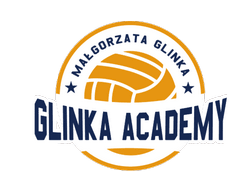 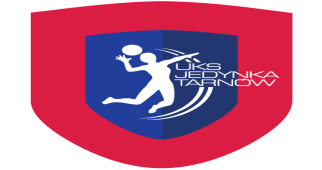 UKS JEDYNKA przy I LO w TarnowieRAMOWY PLAN DNIA:8:00-8.30 	Przychodzenie dzieci, odnotowywanie obecności, rozmowy indywidualnePogadanka dotycząca zachowania bezpieczeństwa podczas zajęć na terenie szkoły, boisku oraz wyjść i wycieczek poza teren szkoły 8:30 – 10:30  	Zajęcia sportowe z elementami siatkówki    10.45 -11.15	Drugie śniadanie    11.15-13.15	Zajęcia poza szkołą lub w szkole zgodnie z programem półkolonii   13:15- 14.00	Obiad   14:00-14.30	 	Odpoczynek poobiedni, gry planszowe    14:30 – 16:00	Turniej sportowe , gry i zabawy ruchowe    16.00 		Odbiór dzieci przez opiekunów, rozejście się do domów.HARMONGRAM WYJŚĆ I ZAJĘĆ W TRAKCIE TRWANIA PÓŁKOLONIITURNUS DRUGI – 27.07.2020 r. – 31.07.2020 r.27.07.2020 r. – PONIEDZIAŁEK 8:00 - 8:30przychodzenie dzieci, odnotowywanie obecności,rozmowy indywidualne z dziećmi i rodzicami,zapoznanie z harmonogramem półkolonii,- pogadanka dotycząca zachowania bezpieczeństwa podczas zajęć sportowych na terenie szkoły, boisku, zabaw oraz wyjść  i wycieczek - wszyscy.  Przypomnienie  zasad  obowiązujących  regulaminów  : m. in. stołówki, boiska i sali gimnastycznej.8:30 – 10:30 zajęcia sportowe z elementami siatkówki (proszę wziąć ze sobą strój sportowy wraz z obuwiem na przebranie, bidon lub butelkę na wodę)10:45 – drugie śniadanie 11:15 - 13:15 przygotowanie do wyjścia     WARSZTATY ROBIENIA PIZZY    13:15 - 13:45  Obiad 13:45 – 14:30 Przejście do I LO w Tarnowie, odpoczynek poobiedni, zabawy i gry integracyjne      stolikowe,   14:30 – 16:00 Turnieje sportowe , gry i zabawy ruchowe   16:00  Odbiór dzieci przez opiekunów, rozejście się do domów.28.07.2020 r. – WTOREK7:20 przychodzenie dzieci, odnotowywanie obecności,rozmowy indywidualne z dziećmi i rodzicami,- pogadanka dotycząca zachowania bezpieczeństwa podczas poruszania się po drodze, na basenie    7:30 wyjazd WYCIECZKA DO KRAKOWSKIEGO MULTIKINA na SCOOBY DOO oraz AQUAPARKU (dzieci otrzymają drożdżówkę, napój, batonik oraz owoc, proszę zabrać ze sobą suchy prowiant, strój kąpielowy, kąpielówki, ręcznik, klapki)   15.30 Obiad    16.00 Odbiór dzieci przez opiekunów, rozejście się do domów.29.07.2020 r. – ŚRODA8:00 – 8:30- przychodzenie dzieci, odnotowywanie obecności,- rozmowy indywidualne z dziećmi i rodzicami,- pogadanka dotycząca zachowania bezpieczeństwa podczas poruszania się po drodze8:00  – 10:30 zajęcia sportowe z elementami siatkówki (proszę wziąć ze sobą strój sportowy wraz z obuwiem na przebranie, bidon lub butelkę na wodę)10:45  – drugie śniadanie  11:15 -13:15- przygotowanie do wyjazdu FLYPARK  ( proszę zabrać ze sobą strój sportowy, spodenki bez zamków, guzików, skarpety antypoślizgowe - możliwość zakupu na miejscu za 5 zł , każdy uczestnik otrzyma w poniedziałek do wypełnienia JEDNORAZOWĄ ZGODĘ RODZICA/ OPIEKUNA DZIECKA NA KORZYSTANIE Z PARKU TRAMPOLIN  W TARNOWIE, którą do wtorku prosimy o wypełnienie i oddanie trenerom na półkolonii.)
  13:15 - 13:45  Obiad  13:45 – 14:30  Przejście do I LO w Tarnowie odpoczynek poobiedni zabawy i gry integracyjne stolikowe,  14:30 – 16:00 Turnieje sportowe , gry i zabawy ruchowe  16:00  Odbiór dzieci przez opiekunów, rozejście się do domów.   30.07.2020 r. - CZWARTEK 8:00 – 8:30- przychodzenie dzieci, odnotowywanie obecności,- rozmowy indywidualne z dziećmi i rodzicami,- pogadanka dotycząca zachowania bezpieczeństwa podczas poruszania się po drodze8:00  – 10:20 zajęcia sportowe z elementami siatkówki (proszę wziąć ze sobą strój sportowy wraz z obuwiem na przebranie, bidon lub butelkę na wodę)10:30  – drugie śniadanie  10:45 -14:00- przygotowanie do wyjazduWioska Indiańska "Fort Wapiti" wraz z ogniskiem i pieczeniem kiełbasek. 14:30 - 15:00  Obiad 15:30 – 16:00  Przejście do I LO w Tarnowie, odpoczynek poobiedni zabawy i gry integracyjne stolikowe, 16:00  Odbiór dzieci przez opiekunów, rozejście się do domów.   31.07.2020 r. - PIĄTEK  8:00 – 8:30- przychodzenie dzieci, odnotowywanie obecności,- rozmowy indywidualne z dziećmi i rodzicami,- pogadanka dotycząca zachowania bezpieczeństwa podczas poruszania się po drodze8:00  – 10:30 zajęcia sportowe z elementami siatkówki (proszę wziąć ze sobą strój sportowy wraz z obuwiem na przebranie, bidon lub butelkę na wodę)10:45  – drugie śniadanie  11:15 -13:15- przygotowanie do wyjazduGOKARTY rywalizacja na torze Speed Rece ( proszę o zabranie swojej kominiarki ,ewentualnie kto ma swój kask, przy braku kominiarki możliwość zakupu na torze w cenie 10 zł)   13:15 - 13:45  Obiad   13:45 – 14:30  Przejście do I LO w Tarnowie, odpoczynek poobiedni, zabawy i gry integracyjne stolikowe,   14:30 – 16:00 Turnieje sportowe , gry i zabawy ruchowe, podsumowanie rywalizacji sportowej oraz   zakończenie półkolonii.  16:00  Odbiór dzieci przez opiekunów, rozejście się do domów.W ZALEŻNOŚCI OD WARUNKÓW ATMOSFERYCZNYCH I SYTUACJI EPIDEMIOLOGICZNEJ W NASZYM MIEŚCIE PLAN MOŻE ULEC ZMIANIE!!!PROJEKT WSPÓŁFINANSOWANY: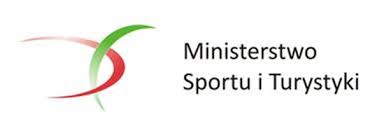 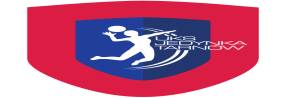 